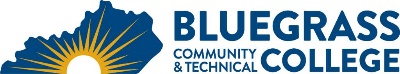 Program Coordinator: Shawn Gannon	E-mail: shawn.gannon@kctcs.edu		Phone: 859-246-6777Program Website: https://bluegrass.kctcs.edu/education-training/program-finder/welding-technology.aspx Student Name:		Student ID: Students must meet college readiness benchmarks as identified by the Council on Postsecondary Education or remedy the identified skill deficiencies. Graduation Requirements:Advisor Name	__________________________________	Advisor Contact	________________________________First SemesterCredit HoursTermGradePrerequisitesNotesWLD 100 Oxy-Fuel Systems ANDWLD 101 Oxy-Fuel Systems Lab	ORWLD 120 Shielded Metal Arc Welding ANDWLD 121 Shielded Metal Arc Welding Fillet Lab	ORWLD 130 Gas Tungsten Arc Welding ANDWLD 131 Gas Tungsten Arc Welding Fillet Lab	ORWLD 140 Gas Metal Arc Welding ANDWLD 141 Gas Metal Arc Welding Fillet Lab4 – 5Total Semester Credit Hours4 – 5 Total Certificate Credit Hours4 – 5 25% or more of Total Certificate Credit Hours must be earned at BCTCCumulative GPA must be 2.0 or higher